Supplementary Instruction Sheet for installing a battery fix kit in Hatch Chicken Coop DoorsRemove back panel as shown in our video, found at www.nohenleftbehind.com/downloadsRemove old battery and disconnect the leadsRemove green plug from circuit board that battery leads run to. Using a small screwdriver, loosen the terminals on the green plug and remove and un-twist the wiresInsert the wires from the external plug (this is the plug embedded in the side of the door) into the grey wire splice. You must first flip up the orange tabs so they are vertical to release the connector. Please pay close attention and ensure the red and black wires going into the connector match the red and black wires coming out into the voltage regulator. To insert the wires, push them into the connector until you feel them stop, then pull back 1/16 inch and flip the orange lever down. We recommend doing one wire at a time. Twist the red wire from the voltage regulator into the red wire from the battery and insert both wires into the left hand side of the green plug and tighten the screw. Twist the black wire from the voltage regulator into the black wire from the battery and insert both wires into the right hand side of the green plug and tighten the screw. Install the new battery into the door and attach the wires to the terminals on topPlug the green plug back into the circuit board.Briefly press the power button to ensure that a red light appears, verifying connectivity, then turn off the power. Reinstall the back panel in reverse order from disassembly, and fully test door before installing back on the coop. Photos of proper assembly are shown below in this document. 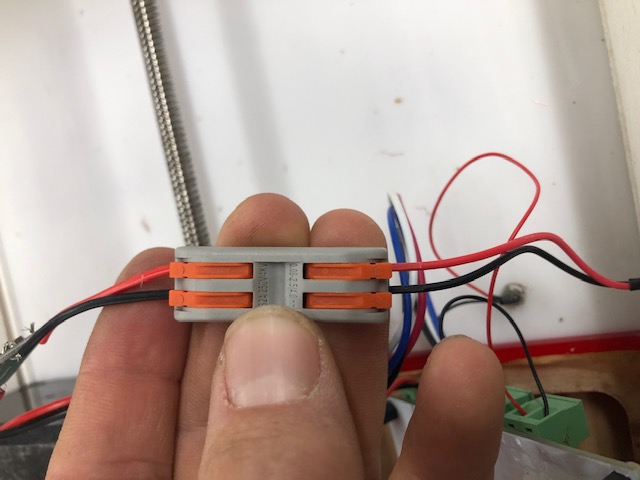 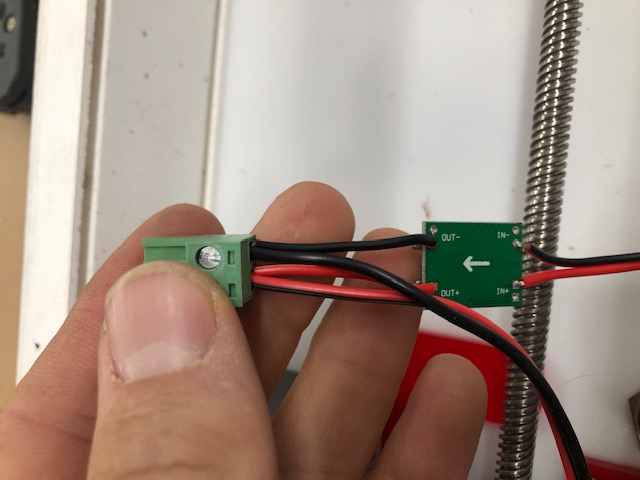 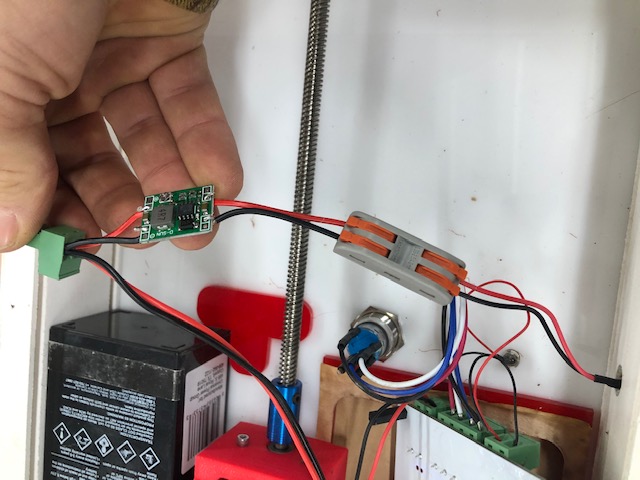 